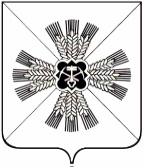 КЕМЕРОВСКАЯ ОБЛАСТЬАДМИНИСТРАЦИЯ ПРОМЫШЛЕННОВСКОГО МУНИЦИПАЛЬНОГО ОКРУГАПОСТАНОВЛЕНИЕот «28» июня 2023 г. № 798-П.пгт. ПромышленнаяОб утверждении норматива стоимости 1 квадратного метраобщей площади жилья для вторичного рынка жилья в Промышленновском муниципальном округе на II, III квартал 2023 года	В целях реализации Законов Кемеровской области от 27.07.2005 № 99-ОЗ             «О наделении органов местного самоуправления отдельными государственными полномочиями в сфере социальной поддержки                                и социального обслуживания населения», от 14.11.2005 № 124-ОЗ                               «О наделении органов местного самоуправления отдельными государственными полномочиями в сфере образования, отдыха и оздоровления детей, опеки и попечительства и социальной поддержки детей-сирот и детей, оставшихся без попечения родителей, а также иных категорий граждан»,                     от 27.12.2012 № 134-ОЗ «Об обеспечении жилыми помещениями детей-сирот      и детей, оставшихся без попечения родителей, лиц из числа детей-сирот                      и детей, оставшихся без попечения родителей»:	1. Утвердить норматив стоимости 1 квадратного метра общей площади жилого помещения для вторичного рынка жилья в Промышленновском муниципальном округе на II, III квартал 2023 года в размере 76 000 рублей.	2. Постановление подлежит размещению на официальном сайте администрации Промышленновского муниципального округа в сети Интернет.	3. Контроль за исполнением настоящего постановления возложить                          на заместителя главы-начальника Управления по жизнеобеспечению                            и строительству администрации Промышленновского муниципального округа Зарубина А.А.Исп. С.А. Ветохинател. 74621ГлаваПромышленновского муниципального округаС.А. Федарюк